НИС ВИ ПОЖЕЛАВА ВЕСЕЛА КОЛЕДА,ЗДРАВА И ЩАСТЛИВА НОВА ГОДИНА!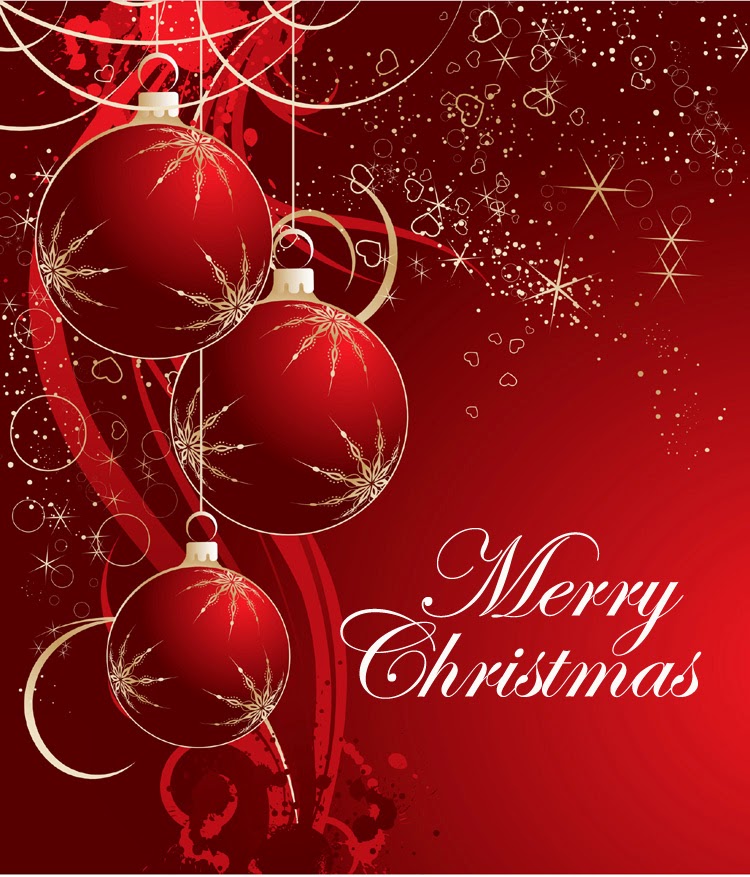 КОНКУРСИ, СТИПЕНДИИ, СТАЖОВЕRitchie-Jennings Memorial Scholarship ProgramThrough the Ritchie-Jennings Memorial Scholarship, the ACFE Foundation supports the education of students who have an interest in pursuing a career in fraud examination. The scholarship provides an opportunity for students to advance their education and anti-fraud career paths. Many of these outstanding and deserving students go on to become Certified Fraud Examiners.The Ritchie-Jennings Memorial scholarship award amounts are $10,000, $5,000, $2,500, and $1,000. Scholarships are awarded in U.S. dollars and include a one-year ACFE Student Associate membership . Awards will be paid directly to the award recipient’s university.2019-2020 Scholarship Schedule:2019-2020 Application - NOW OPENApplication Deadline – Completed online by January 30, 2019Scholarship Award Recipients Announced – April 20, 2019Scholarship Awards Distributed – April 30, 2019Eligibility Criteria  Scholarship applicants must currently be enrolled full-time and similarly enrolled during the 2019-2020 academic year at an accredited, four-year college or university. Applicants must have a declared major or minor in accounting, business administration, finance or criminal justice and demonstrate a desire to pursue a career in fraud examination or similar anti-fraud profession.Applicants must meet the following requirements in order to be eligible: Undergraduates must be enrolled 9 semester hours (or equivalent) per term Graduates must be enrolled 6 semester hours (or equivalent) per term Be currently enrolled at an accredited, four-year college or university with enrollment through the 2019-2020 academic yearSubmit a Completed Ritchie-Jennings Memorial Scholarship application  Provide Official Transcript(s) showing all completed college or university courses Two recommendation forms must be submitted on behalf of the applicant**At least one form is preferred to be from a Certified Fraud Examiner (CFE) or a professor. Students are encouraged to meet with a Local ACFE Chapter to become acquainted with a CFE. Additional recommendation forms should be requested from an individual who may be familiar with your fraud-related education, interests, goals, and anti-fraud career path such as an employer or professor. During the application process, you will provide information on two recommenders. These individuals will receive a link to upload their individual recommendation forms on your behalf.More informationDeadline: 30 January 2019Корейски Стипендии за магистърска и докторска степен през 2019 г.Daegu Gyeongbuk Institute of Science and Technology (DGIST) обявява предстоящ прием на кандидатури за пълни стипендии за обучение на чуждестранни студенти за магистърска и докторска степен през 2019 г.DGIST e университет, основан от корейското правителство през 2004 г. , който се превръща в един от водещите институти в областта на науката и технологиите в Корея. DGIST е спечелил своето място в конкурентната образователна сфера чрез изграждането на високотехнологични съоръжения в университета.Понастоящем висшето училище предлага магистърска и докторска степен в шест специалности: материалознание, инженеринг на комуникационна и информационна техника, роботика, инженеринг в енергетиката, когнитивни науки (вкл. изследване на мозъка) и нова биология. Всички лекции се изнасят на английски език. За одобрените кандидати DGIST осигурява пълна стипендия, удобни общежития и безплатни курсове в Корея.Допълнителна информация – в приложения документ и на уебсайт на DGIST.Краен срок: 19 април 2019 г.Стаж в банка АлианцAllianz Bank Bulgaria обявява свободна стажантска позиция в Дирекция "Общо счетоводство". Основните отговорности на стажанта ще са подпомагане дейността на дирекцията, своевременно осчетоводяване на постъпления и равняване салдото на разплащателни сметки, изготвяне на счетоводни и други справки. Кандидатите трябва да са студенти с икономическа насоченост и много добра компютърна грамотност. Стажът е платен и с гъвкаво работно време. По време на програмата участниците ще бъдат обучени в професионална среда, ще имат възможността да добият голям опит във финансовата група, а при добро представяне има възможност за подписване на договор. Кандидатства се със CV на malina.djekova@allianz.bg. Повече информация може да намерите на страницата на Karieri.bg.Краен срок: 5 януари 2019 г. Платен стаж в Световната търговска организацияВсяка година Секретариатът на Световната търговска организация (СТО) предлага стаж за студенти в магистърски и докторски програми, които искат да придобият практически опит и по-задълбочени познания за многостранната търговска система.Програмата е целогодишна и няма начален и краен срок за кандидатстване. Стажът е с продължителност до 24 седмици и се провежда в Женева, Швейцария. Стажантите трябва сами да поемат разходите си за път до и от Женева и тези за здравна застраховка.Кандидатите трябва да са на възраст между 21 и 30 години, граждани на държава членка на СТО, сред които е и България, както и да имат бакалавърска степен в подходяща дисциплина. Подробна информация може да откриете на интернет страницата на Световната търговска организация.Краен срок: текущСтажантска програма на УниКредит БулбанкИнициативата е насочена към студенти от втори или по-горен курс, както и завършили студенти от цяла България. Стажовете са платени и с продължителност между 3 и 6 месеца в рамките на цялата година. Участниците могат да изберат да работят както в УниКредит Булбанк, така и в дружествата УниКредит Лизинг, УниКредитФакторинг и УниКиредитКънсюмърФайненсинг. Желаещите да се включат в програмата могат да кандидатстват през сайта на банката  или да изпратят автобиография и мотивационно писмо на електронна поща: internship@unicreditgroup.bgсъс заглавие internship.Краен срок за подаване на документи: минимум един месец преди започване на стажа.Стаж в Организацията по прехрана и земеделие (FAO) към ООНОрганизацията по прехрана и земеделие (FAO) към ООН набира младежи до 30 години за стажантската си програма. Стажовете са с продължителност между 3 и 6 месеца и се провеждат в седалището в Рим, Италия, или в регионалните офиси на институцията. На участниците в програмата се осигурява месечна стипендия с максимален размер 700 американски долара. Студенти, завършили минимум втори курс, и младежи, дипломирани през последните две години, с интереси в сферата на дейност на FAO ще получат възможност да работят и да се развиват в международната организация. Изискванията към кандидатите са: отлично владеене на английски, испански или френски, като за предимство ще се считат арабски, китайски или руски; добри технологични, комуникационни и аналитични умения и липса на роднинска връзка с членове на FAO.Повече за програмата и процеса на кандидатстване можете да откриете на сайта на организацията.Краен срок: целогодишноСтажове в Международната академия на нюрнбергските принципиМеждународната академия на нюрнбергските принципи търси студенти за 3-месечна стажантска програма. Тяхното образование трябва да е свързано с организация на събития, медии и научни изследвания. Участниците трябва да имат основни умения за работа с MS Office, както и интерес към международното криминално право. С предимство са кандидати от държави, които все още се развиват в тази област. Работните езици по програмата са немски и английски. Стажуването в организацията включва: достъп до международна мрежа от професионалисти и източници на информация; гъвкаво работно време, както и финансова компенсация на база на изработените часове. Повече информация за необходимите документи закандидатстването, което продължава през цялата година, можете да намерите на официалниясайт на академията.Краен срок: целогодишно"Телерик академия" обявява прием"Телерик академия" започва приема за Telerik Academy Alpha с Java. Кандидатстването е отворено до 25 януари 2019 г. за студенти и професионалисти, които искат да започнат кариера в областта на ИТ. Програмата започва на 25 февруари 2019 г. и ще се провежда в обучителния център на "Телерик Академия" в София. Кандидатите е необходимо да изпратят CV и мотивационно писмо на сайта на "Телерик академия", след което трябва да се явят на входен изпит с Java, а за .NET могат да избират между езиците C#, JavaScript, Java, C++, Kotlin, PHP, Python или Swift. Основните изисквания към участниците са да имат навършени 18 години, базови познания по програмиране и мотивация да започнат кариерното си развитие в IT сектора. Подготвителни материали за входния изпит на Telerik Academy Alpha могат да бъдат намерени онлайн. За повече информация, проверете страницата на "Телерик Академия".Краен срок: 25 януари 2019 гПРОГРАМИКонкурс за проекти по програми за двустранно сътрудничество България – АвстрияФонд „Научни изследвания“ отправя покана за участие в „Конкурс за проекти по пограми за двустранно сътрудничество 2018 г. – България – Австрия“Целта на настоящата процедура е подкрепа на дейности, свързани с международно научно и технологично сътрудничество за осъществяване на преки контакти между учени и научни колективи от университети и научни институции на България и държавите, включени в Годишната оперативна програма на Фонд „Научни изследвания“, в съответствие със съответните двустранни договорености и националните законодателства на всяка от държавите.Финансирането по настоящата процедура е единствено в подкрепа на осъществяване на нестопанска научна дейност за международно научно и технологично сътрудничество с оглед придобиване на нови знания,  насърчаване на научния обмен между държавите и мобилността на учените, както и да се подпомага развитието на тесни връзки и сътрудничество между научни организации от Република България и съответната държава. Допустимите кандидати – научни организации от Република България, са определени в Годишната оперативна програма на Фонда и в настоящите Общи насоки. Конкретните условия, допустимите дейности, областите на сътрудничество, срокове за кандидатстване и финансиране, както и други специфични условия по всяко от споразуменията са регламентирани в Допълнение „Специфични условия“ към документацията на настоящата процедура. Конкурсите с различните държави в рамките на процедурата се обявяват съгласно взаимната договореност между Министерството на образованието и науката на Република България и партниращата институция от държавата партньор.Ще бъдат финансирани проекти във всички научни области, включително обществени и хуманитарни науки.Общ бюджет на конкурса:Прогнозният общ бюджет на конкурса е 480 000 лв, Минимален и максимален размер на финансирането за конкретен проект:Общият размер на финансирането за всеки индивидуален проект следва да бъде съобразен с допустимите разходи по настоящата процедура. Максималната сума за всеки отделен проект е 40 000 лв. Срок за изпълнение на проекта:Срок за изпълнение на одобрените проекти: 24 месеца.За начална дата на проекта се счита датата на подписване на договора за финансиране.Срок за подаване на проектните предложенияПроектните предложения  се представят до 17 часа на 28 февруари 2019 г. в деловодството на Фонд "Научни изследвания", както следва: на хартиен носител в един екземпляр с оригинални подписи и печати; в електронен формат, като документите, съдържащи подписи, са сканирани.в електронен формат, като документите да дават възможност за автоматично търсене (в pdf формат генериран автоматично от документа).Административното описание Част 1 на проектното предложение и биографиите на учените от държавата-партньор се подават на български и английски език, а останалите документи се подават само на български език.	Срокове по конкурса:Обявяване на конкурса – 04 декември 2018 г.Краен срок за подаване на проектни предложения – 28 февруари 2019 г.Размяна на списъците с подадените проекти от двете страни – 15 март 2019 г.Размяна на резултатите от оценяването на проектите – 31май 2019 г.Взимане на съвместно решение за финансиране от Смесена комисия – юни 2019 Старт на проектите – 15 юли 2019 г.Изисквания към кандидатите и проектите.Допустими кандидати: Критерии за допустимост на кандидатитеДопустими по настоящата процедура за подбор на проекти са само кандидати, които са:1)	акредитирани висши училища по чл. 85 ал. 1, т. 7 на ЗВО, които са акредитирани от НАОА да провеждат обучение по образователна и научна степен "доктор"2)	научни организации по чл. 47, ал. 1 на ЗВО, които са акредитирани от НАОА да провеждат обучение по образователна и научна степен "доктор"Проверката за горепосочените обстоятелства се извършва в регистъра на НАОА. Кандидатите по настоящата процедура трябва да са пряко отговорни за изпълнението на дейностите по проектното предложение, а не да действат в качеството на посредници и да извършват дейностите в проектното предложение от свое име и за своя сметка. Кандидатите по процедурата трябва да са субекти: осъществяващи научни изследвания; ичиито дейности са изцяло с нестопански характер или чиито дейности са със стопански и нестопански характер, но тези дейности са ясно разграничени и начинът им на организация позволява проследяване на приходите и разходите, свързани с тяхното изпълнение, вкл. чрез воденето на аналитична счетоводна отчетност. Когато кандидатът упражнява стопански и нестопански дейности, финансирането, разходите и приходите за всеки вид дейност се вземат предвид поотделно въз основа на последователно прилагани принципи за осчетоводяване на разходите, които могат да бъдат обективно оправдани.Придобитите в резултат от финансирането по настоящата процедура активи ще бъдат използвани само за нестопански дейности и предоставеното финансиране няма да се използва за какъвто и да било вид стопански дейности, включително и следните:научни изследвания по договор с предприятия/отрасъл;консултантски или други услуги, предоставяни на предприятия/отрасъл;отдаване под наем на активите (инфраструктурата/оборудването).За да бъдат одобрени за финансиране по настоящата процедура, кандидатите следва да докажат, че са юридическо лице, чиято цел е осъществяване на научни изследвания  и изследвания и да поемат неотменим ангажимент за широко разпространението на резултатите от фундаменталните научни изследвания при неизключителни и недискриминационни условия, посредством преподаване, бази данни със свободен достъп, открити публикации или софтуер с отворен код и др.По настоящата процедура са допустими за финансиране само проектни предложения, включващи научен проект, по които партньорите от двете страни работят заедно и по възможност допълвайки се. Пълната информация за конкурса и процедурите за кандидатстване може да намерите на интернет страницата на Фонд „Научни изследвания“ http://www.fni.bgКраен срок: 17 часа на 28 февруари 2019 г.Покана за участие в конкурс по Програма QUANTERA Фонд „Научни изследвания“ отправя покана за участие в конкурс с проектни предложения по Програма QUANTERA. В обявения конкурс Фонд „Научни изследвания” участва като съфинансираща организация. Основните цели на програмата са международно сътрудничество и обща схема за финансиране в областта на изследванията на квантовите технологии, чрез координиране на националните и регионалните програми за финансиране. В допълнение на проектните предложения се изпълняват и редица дейности, насочени към: стимулиране на сътрудничеството в научната общност, изграждане на набор от инструменти за провеждане на отговорни научни изследвания и иновации (RRI) в областта на квантовите технологии, обмяна на добри практики и участие в обсъждания със създаващите политики относно бъдещите финансиращи инструменти.QUANTERA ще подкрепи мултидисциплинарните и транснационалните иновативни проекти в следните области:Квантова комуникация (Quantum communication)Квантова симулация (Quantum simulation)Квантови изчисления (Quantum computation)Науки в областта на квантовата информатика (Quantum information sciences)Квантови метрологични измервания и заснемане (Quantum metrology sensing and imaging)Повече информация можете да откриете тук:  https://www.fni.bg/?q=node/578  Пълният текст на поканата и инструкции за кандидатстване можете да намерите тук: https://www.quantera.eu/calls-for-proposals/call-2019Търсене на партньорски организации: https://ncn.gov.pl/partners/quantera2/Допустими кандидати:1) Акредитирани висши училища по чл. 85 ал.1 т.7  от ЗВО, които са акредитирани от НАОА да провеждат обучение по образователна и научна степен "доктор"2) научни организации по чл. 47 ал. 1 на ЗВО, които са акредитирани от НАОА да провеждат обучение по образователна и научна степен "доктор"Организациите по т. 1 и 2 не извършват стопанска дейност или, ако упражняват стопански и нестопански дейности, финансирането, разходите и приходите за всеки вид дейност се вземат предвид поотделно.Фонд „Научни изследвания“ ще приема проектни предложения, подготвени в една от трите обявени тематични области, съгласно следните срокове:Срок за подаване на пълни проектни предложения (full proposal phase) – 18 февруари 2019 г.Бюджетът от страна на Фонд „Научни изследвания“ за предстоящата конкурсна сесия е в размер на 450 000 лева за целия конкурс, като се предвижда да бъдат финансирани до три проекта с българско участие. Максимална сума за един проект е до 150 000 лева и срок на изпълнение три години.Информация, насоки и документация за българските участници, относно подаването на документите във Фонд „Научни изследвания“:Национални изисквания и условия за допустимостДокументи към националните изискванияОсвен вече посочените документи към Националните изисквания, участниците трябва да представят проект на бюджет и работна програма за пълния срок на изпълнение на проекта и писмо от водещия партньор с потвърждение за включване на българската организация в съответния консорциум.Участващи страни и финансиращи агенции и министерства в предстоящата конкурсна сесия са:Австрия, Белгия, България, Хърватия, Чехия, Дания, Франция, Германия, Гърция, Унгария, Израел, Италия, Латвия, Литва, Норвегия, Полша, Португалия, Румъния, Словакия, Словения, Испания, Швеция, Швейцария, Турция, Великобритания.За допълнителна информация:д-р Милена Александрова,  Фонд „Научни изследвания“, тел: +359 884 171 363, Email: aleksandrova@mon.bgКраен срок: 18 февруари 2019 г.Покана за участие в конкурс по Програма EuroNanoMed ІІІ Фонд „Научни изследвания“ отправя покана за участие в конкурс с проектни предложения по Програма EuroNanoMed ІІІ. В обявения конкурс Фонд „Научни изследвания” участва като съфинансираща организация. Основните цели на програмата са насочени към подкрепа на транснационални научно-изследователски проекти, които предлагат иновативни методи в наномедицината, а също и към стимулиране на съвместни дейности на изследователски групи от академичния и клиничния сектор.EuroNanoMed III ще подкрепи мултидисциплинарните и транснационалните иновативни проекти в следните области:регенеративна медицинадиагностика (наночастици, използвани за медицинска диагностика)системи за таргетно доставяне (на медикаменти)Повече информация можете да откриете тук:  https://www.fni.bg/?q=node/578  Пълният текст на поканата и инструкции за кандидатстване можете да намерите тук: http://euronanomed.net/joint-calls/10th-joint-call-2019/Допустими кандидати:1) Акредитирани висши училища по чл. 85 ал.1 т.7  от ЗВО, които са акредитирани от НАОА да провеждат обучение по образователна и научна степен "доктор"2) научни организации по чл. 47 ал. 1 на ЗВО, които са акредитирани от НАОА да провеждат обучение по образователна и научна степен "доктор"Организациите по т. 1 и 2 не извършват стопанска дейност или, ако упражняват стопански и нестопански дейности, финансирането, разходите и приходите за всеки вид дейност се вземат предвид поотделно.Фонд „Научни изследвания“ ще приема проектни предложения, подготвени в една от трите обявени тематични области, съгласно следните срокове:Срок за подаване на кратки проектни предложения (pre-proposal phase) – 31 януари 2019 г.Срок за подаване на пълни проектни предложения (full proposal phase) – 1 юли 2019 г. Бюджетът от страна на Фонд „Научни изследвания“ за предстоящата конкурсна сесия е в размер на 100 000 евро за целия конкурс, като се предвижда да бъдат финансирани до два проекта с българско участие. Максимална сума за един проект е до 50 000 евро и срок на изпълнение три години.Информация, насоки и документация за българските участници, относно подаването на документите във Фонд „Научни изследвания“:Национални изисквания и условия за допустимостДокументи към националните изисквания Освен вече посочените документи към Националните изисквания, участниците трябва да представят проект на бюджет и работна програма за пълния срок на изпълнение на проекта и писмо от водещия партньор с потвърждение за включване на българската организация в съответния консорциум.Участващи страни и финансиращи агенции и министерства в предстоящата конкурсна сесия са:Bulgaria – Bulgarian National Science Fund (BNSF)Canada (Québec) - Fonds de recherche du Québec – Santé (FRQS)Czech Republic -  Technology Agency of the Czech Republic (TACR)Estonia - Eesti Teadusagentuur (Estonian Research Council ETAg)France ¬- Agence Nationale de la Recherche (ANR)Greece – General Secretariat for Research and Technology (GSRT)Italy - Ministry of Health (IMH) Latvia - State Education Development Agency (VIAA)Lithuania - Research Council of Lithuania (RCL) Norway - Research Council of Norway (RCN)Poland - National Centre for Research and Development (NCBR) Romania - Executive Agency for Higher Education, Research, Development and Innovation Funding (UEFISCDI)Slovakia - Slovak Academy of Sciences (SAS) Spain - National Institute of Health Carlos III (ISCIII)Spain - Centre for the Development of Industrial Technology (CDTI)Taiwan - Ministry of Science and Technology (MoST) Turkey - Scientific and Technological Research Council of Turkey (TUBITAK)За допълнителна информация:д-р Милена Александрова,  Фонд „Научни изследвания“, тел: +359 884 171 363, Email: aleksandrova@mon.bgКраен срок за подаване на кратки проектни предложения (pre-proposal phase): 31 януари 2019 г.Покана за подаване на предложения по Програма „Еразъм+ 2019“Изпълнителната агенция за образование, аудиовизия и култура публикува покана по Ключова дейност 2: Сътрудничество за иновации и обмен на добри практики – „Алианси на знанието - Европейски университети“ (https://eacea.ec.europa.eu/erasmus-plus/funding/key-action2-european-universities-2019_en).Основната цел е да се „насърчи появата на около двадесет европейски университета до 2024 г.“, представляващи мрежа от поне три институции за висше образование, изградени отдолу нагоре, което ще даде възможност на студентите да получат степен, като съчетаят учене в няколко държави от ЕС и допринесат за международната конкурентоспособност на европейските университети.“Допустими участващи организации: Всяка институция за висше образование, притежаваща валидна Харта за висше образование „Еразъм“ (ECHE), със свързаните с нея организации (ако има такива).Кой може да кандидатства? Всяка допустима участваща институция за висше образование, установена в държава членка на ЕС или друга държава по програмата. Кандидатстващата организация подава предложение от името на всички организации, участващи в Европейския университет.Брой и профил на участващите организации: Европейският университет трябва да се състои от поне три институции за висше образование от най-малко три държави членки на ЕС или други държави по програмата. Освен това всяка публична/частна институция, активна в областта на образованието и обучението, научните изследвания и иновациите или работодателска организация, може да бъде част (като асоцииран партньор) от алианса.Продължителност: 3 годиниКъде се кандидатства? Пред Изпълнителната агенция за образование, аудиовизия и култура в Брюксел. Кога се кандидатства? Кандидатите трябва да подадат своите заявления за безвъзмездна помощ не по-късно от 28 февруари 2019 г. до 12:00 ч. (на обяд, брюкселско време) за проекти на алианси, стартиращи между 1 септември и 1 декември същата година. Как се кандидатства?Подробна информация за процедурата за кандидатстване можете да намерите в Част В от Ръководство за програма „Еразъм+“.Заедно с поканата за представяне на предложения Комисията публикува и Ръководство за програма „Еразъм +“ на всички официални езици на ЕС, с което предоставя на кандидатите подробности за възможностите, налични в програмата за 2019 г.Повече информация може да се намери на следните линкове:• Покана за представяне на предложения • Ръководство на програма „Еразъм+“ за 2019 • Обща информация за програмата „Еразъм+“ • Прессъобщение на Европейската комисия.Краен срок: 28 февруари 2019 г. до 12:00 ч. (на обяд, брюкселско време)Покана за участие в конкурс по Програма CHIST-ERA Фонд „Научни изследвания“ отправя покана за участие в конкурс с проектни предложения по Програма CHIST-ERA (http://www.chistera.eu/). Допустими по настоящата процедура за подбор на проекти са български кандидати, които са: 1) Акредитирани висши училища по чл. 85 ал. 1 т. 7 на ЗВО. 2) Научни организации по чл. 47 ал. 1 на ЗВО. Кандидатите по т. 1 и т. 2. трябва да отговарят на определението за „организация за научни изследвания и разпространение на знания“ по т. 15 „б“ от Рамката за държавна помощ за научни изследвания, развитие и иновации.Крайният срок за подаване на проектни предложения за участие в първия етап от конкурса е 15 януари 2019 г.Бюджетът от страна на Фонд „Научни изследвания“ за предстоящата конкурсна сесия е в размер на 100 000 евро за целия конкурс, като се предвижда да бъдат финансирани до 2 проекта с българско участие, с максимална сума за един проект до 50 000 евро и срок на изпълнение 3 години.(Решение на ИС с Протокол № 17 от 16.03.2017 г.)Покана за участие в конкурса  http://www.chistera.eu/call-2018-announcementИнструмент за търсене на партньорски организации http://www.chistera.eu/node/add/call-2018-eoiИнформация, насоки и документация за българските участници, относно подаването на документите във Фонд „Научни изследвания“:Национални изисквания и условия за допустимостДокументи към националните изискванияОсвен вече посочените документи към Националните изисквания, участниците трябва да представят проект на бюджет и работна програма за пълния срок на изпълнение на проекта и писмо от водещия партньор с потвърждение за включване на българската организация в съответния консорциум.Контакти за допълнителна информация: Милена Александрова, тел. 0884/171-363aleksandrova@mon.bgКрайният срок за подаване на проектни предложения за участие в първия етап от конкурса е 15 януари 2019 г.Четвърта тръжна процедура на Европейската космическа агенцияПроцедурата е насочена към български фирми и организации. Допуска се участие в консорциуми със страни пълноправни членки на ЕКА, ако участието им не надвишава 20% от общо поисканият бюджет за изпълнение на проекта. Тази рестрикция не се отнася към доставяне или закупуване на оборудване;Видове дейности, към които се отнася процедуратаДейности, свързани с летателният сегмент с потенциал за повторна употреба в мисиите на ЕКА; Дейности за научноизследователска и развойна дейност (включително технологични демонстрации, разработване на промишлени процеси, квалификация / сертифициране на процеси), водещи до продукти или генерични технологии с потенциал за повторна употреба;Космически приложения – продукти и услуги отнасящи се към съществуващата европейска космическа инфраструктура/ инфраструктурата на ЕКА;Подготвителни дейности свързани с проучване на пазара, изисквания на потребителите и др., които да насърчават националната конкурентоспособност отнасяща се към програмите на ЕКА, или дейности към които България би могла да има интерес да се включи за в бъдеще;Дейности за осведомяване и образование, които да повишат осведомеността относно космическите технологии и практическото им приложение (включително демонстрационни дейности в институциите за средно образование и научните центрове); да се увеличи мотивацията на младите хора да изберат космическо образование и космическа индустрията като сфера на професионална реализация.В зависимост от категориите дейности, както и технологичната готовност на проектите те могат да бъдат финансирани след оценка от ЕКА в рамките на 50 000 до 400 000 евро. Сред критериите за оценка най-голяма тежест има тази за ясно определяне на техническите цели и ясно дефиниране на работните задачи, качество и опит на персонал и др. Освен това, критериите включват и оценки на проекта спрямо отношението му към бъдещо приложение в програмите на ЕКА и дългосрочна полза за България; адекватност на управленския подход и достоверност на оценката на разходите и предложения график, както и съответствие с условията на административния търг. Проектните предложения се подават в електронен формат на страницата на Европейската космическа агенция (EMITS - http://emits.sso.esa.int/emits/owa/emits.main)Повече информация относно участието на България по Плана за европейска кооперираща държава, може да получите от дирекция “Икономическа политика“, Министерство на икономиката или на е-mail: p.piperkova@mi.government.bgКраен срок: 27.03.2019 г. (13:00 часа централно европейско време).Подкрепа на международни научни форуми, провеждани в Република БългарияФонд „Научни изследвания“ отправя покана за кандидатстване за „Подкрепа на международни научни форуми, провеждани в Република България“ Цел на процедурата е да се подпомогне провеждането на международни научни форуми като се спазва принципа на споделено финансиране. Това дава възможност за активно включване на български учени в международната научна общност, популяризиране на научни резултати; тяхната сравнимост в международен обхват.Очакваните резултати: Да се установи и задълбочи сътрудничеството на българските учени с водещи учени от чужбина, да се стимулира участието на млади учени в международни научни прояви, да се осигури видимост на българските научни изследвания.ДОПУСТИМИ КАНДИДАТИВ процедурата могат да участват учени или колективи от учени от: 1) Акредитирани висши училища по чл. 85 ал.1 т.7  от ЗВО, които са акредитирани от НАОА да провеждат обучение по образователна и научна степен "доктор" 2) научни организации по чл. 47 ал. 1 на ЗВО, които са акредитирани от НАОА да провеждат обучение по образователна и научна степен "доктор" 3) организациите по т. 2 не извършват стопанска дейност или ако упражняват стопански и нестопански дейности, финансирането, разходите и приходите за всеки вид дейност се вземат предвид поотделно. Проверката за изпълнение на условието за допустимост се осъществява чрез проверка на информацията, публикувана на интернет страницата на НАОА: https://www.neaa.government.bgКРИТЕРИИ ЗА ОЦЕНКА:1.Събитието да се провежда на територията на Република България (доказва се чрез деклариране на мястото във формуляра).2.Международно участие - минимум 10% участници от чужбина (доказва се чрез списък на чуждестранните участници със институциите и страните, които представят).3.Проявата да съответства на целите в чл. 2, ал. 1 на Закона за насърчаване на научните изследвания, на една или повече от специфичните цели на Националната стратегия за развитие на научните изследвания в Република България 2017-2030, или приоритетна област на Иновационната стратегия за интелигентна специализация.4.Структурирана програма – с представени лектори и теми на докладите на поканените лектори. Прилагат се биографии по приложен формуляр и копия от писма от поканените участници с пленарни или ключови доклади, в които е заявено съгласие за участието им във форума.5.Минимален брой участници - 50 души, с минимум 10% доказано участие на млади учени, докторанти и постдокторанти. Представят се три броя списъци – пълен списък на очакваните участници, придружен с месторабота и адрес на електронна поща; списък на участниците от чужбина (в съответствие с т. 2) и списък на младите учени, докторанти и постдокторанти.6.Събитието не трябва да бъде финансирано чрез други публични източници и програми (проекти, подкрепени от Фонд “Научни изследвания”, по оперативните програми към Структурните фондове и международни програми - рамкова програма на ЕС, програма КОСТ. Обстоятелството се доказва с декларация, подписана от ръководителя на (попълва се приложение 1).7.Бюджет на исканото съфинансиране от ФНИ, както и задължителнопосочване на очакван финансов принос от други и/или собствени източници. Средствата от ФНИ, предоставени чрез тази схема, могат да се разходват за:организационни разходи, включващи наем зали и оборудване, изработка на постери, печатни и други конферентни материали, закупуване на канцеларски материали;разходи за настаняване на лекторите, поканени от организаторите, настаняване на млади учени от български научни организации или висши училища, които участват с доклад или постерно съобщение, разходи за кафе-паузи, официална вечеря, вътрешен транспорт в страната на участниците в научната проява и други присъщи разходи.Повече информация и документи за кандидатстване можете да намерите ТУККраен срок: текущCall for COST Action proposalsParticipants are invited to submit COST Action proposals contributing to the scientific, technological, economic, cultural or societal knowledge advancement and development of Europe. Multi- and interdisciplinary proposals are encouraged.The Open Call Action proposal submission, evaluation, selection and approval (SESA) procedure is fully science and technology-driven and will ensure a simple, transparent and competitive proposal evaluation and selection process, reflecting the bottom-up, open and inclusive principles of COST.Participants planning to submit a proposal for a COST Action will need to refer to the SESA guidelines.For any questions related to the open call and how to get funding, please contact  opencall@cost.euDeadline for proposal collection: 5 September 2019 at 12:00 noon (CET)Национално съфинансиране за участие на български колективи в утвърдени проекти по COSTФонд „Научни изследвания“ отправя покана за кандидатстване по процедура за предоставяне на национално съфинансиране за участие на български колективи в утвърдени акции по Европейската програма за сътрудничество в областта на научните изследвания и технологии COST.Целта на процедурата е да създаде условия за пълноценно и ефективно участие на България в конкурсите на Европейската програма COST в областта на научните изследвания и технологиите и да засили присъствието на академичната общност в тази програма.ДОПУСТИМИ КАНДИДАТИАкредитирани висши училища по чл. 85 ал.1 т.7 (ЗВО Обн. ДВ. бр.112 от 27 Декември 1995г. изм. ДВ. бр.107 от 24 Декември 2014г).Научни организации по чл. 47 ал. 1 на (ЗВО Обн. ДВ. бр.112 от 27 Декември 1995г. изм. ДВ. бр.107 от 24 Декември 2014г).КРИТЕРИИ ЗА ОЦЕНКА:Условие за съфинансиране на първи етап на дадена акция е наличие на положително решение на Управляващия комитет на акцията за включване на българския партньор и утвърждаване на същата акция oт Съвета на висшите представители на програмата. ПРЕДСТАВЯНЕ И ПОДБОР НА ПРЕДЛОЖЕНИЯТА:Предложенията се представят в деловодството на Фонда. Проектните предложения ще бъдат разглеждани от Временна научно-експертна комисия за подбор на предложенията два пъти годишно / през месец март и през месец октомври/.МАКСИМАЛЕН  РАЗМЕР НА СЪФИНАНСИРАНЕТО - до 20 000 лв. на година.Предложенията се подават в деловодството на ФНИ, бул. „Ал. Стамболийски 239Б. ет.3Пълен текст на процедуратаВ съответствие с чл. 50 на Правилника на Фонда, кандидатите могат да поискат разяснения от Фонда по конкурсната документация на обявените конкурси. Въпросите ще бъдат приемани само по електронна поща на адрес:  fni-konkursi@mon.bgКраен срок: текущR&D Calls HORIZON 2020Конкурс за научни изследвания на Кралската академия на БелгияКралската академия на Белгия за науки организира ежегоден конкурс, с цел стимулиране на висококачествени научни изследвания, свързани с проблемите на отвъдморските региони.За участие в конкурса е необходимо да бъде представен оригинален и скорошен (максимум петгодишен) научен ръкопис по определените теми.Темите на конкурса през 2019 г. са свързани с проучване на устойчивостта на местните традиции в съвременния глобален свят; проучване на въздействието на урбанизацията, селскостопанското стопанство и/или индустриалното развитие върху природните екосистеми и биоразнообразието в тропическите страни и проучване относно техническото, научното или икономическото въздействие на развиващите се страни върху събирането и рециклирането на остатъци, съдържащи метали. Изследванията трябва да бъдат изпратени до секретариата на Академията преди 1 март 2019 г.Темите на конкурса през 2020 г. са свързани с антропологично проучване свързано с трансформацията на половите връзки в настоящия контекст на икономическата промяна в отвъдморско пространство; проучване относно въздействието на изменението на климата в тропиците върху екосистемните услуги, като част от предоставянето, регулирането или подпомагането на услугите и проучване относно управлението на енергията, храните, водата и връзката им за постигане на целите за устойчиво развитие в развиващите се страни. Изследванията трябва да бъдат изпратени до секретариата на Академията преди 1 март 2020 г. Повече информация може да бъде намерена на сайта на Кралската академия на Белгия за науки: http://www.kaowarsom.be.Краен срок: 1 март 2019 г.Програма: „Америка за България”Програмата финансира дейности в следните области: Изкуство и култура; Земеделие и околна среда; Гражданско общество и демократични институции; Социална сфера; Образование и библиотеки; Археология и културен туризъм. Сумата на финансиране зависи от проектните дейности. БЕНЕФИЦИЕНТИ: Юридически лица от Р. България Образование и библиотекиВ работата си с българските училища, университети и библиотеки Фондация „Америка за България“ се стреми да продължава най-добрите традиции на българското образование. Фондацията финансира също проекти за модернизиране на българските академични библиотеки и свързването им с библиотечни мрежи по света. Археология и културен туризъмПрограмата подкрепя археологически проекти в България, които привличат повече местни и чуждестранни посетители, заинтересовани от богатите археологически съкровища на страната. Oтпускането на грантове предвижда съвместно планиране между Фондация „Америка за България” и бъдещите получатели на грантове. Фондацията съветва кандидатите за грант да не попълват формуляра за кандидатстване, а да изпратят кратко писмо, не по-дълго от две страници, което представя тяхната организация, намеренията, целите и продължителността на проекта, както и общата сума на необходимото финансиране. За улеснение се препоръчваелектронният формуляр "Запитване", който се намира на посочената страница: http://www.americaforbulgaria.org/application Запитвания и предложения се разглеждат и одобряват целогодишно. Ако след разглеждане на подаденото „Запитване“ становището е положително, съответният програмен директор ще се свърже с кандидатите, за да обсъди по-подробно представените от тях идеи и да им съдейства за оформяне на цялостно предложение. Кандидатите могат да очакват да получат отговор в рамките на 1 месец дали техните проектни идеи ще бъдат придвижени по-нататък. Ако се прецени, че предложението може да бъде развито в цялостен проект, то процесът на неговото одобрение, който включва проучване, срещи, посещения на място, преговори, юридически анализ и представяне за одобрение, обикновено отнема един месец, но може да продължи и по-дълго. Моля, изпращайте Вашите писма по електронен път, на applications@americaforbulgaria.org. Краен срок: текущ СЪБИТИЯDesigning future energy policies: Social sciences and humanities to accelerate the energy transition, 22 January 2019, Brussels, BelgiumEnergy policies cannot fulfil their maximum potential if the knowledge stemming from social sciences and humanities research is not factored into the decision-making process. Citizens should be at the core of all policies, including those to do with energy. This conference will underline how crucial social knowledge is to accelerating the decarbonisation of our economy and making a real dent in climate change. It will also present concrete recommendations on how to advance and better design future European energy policies in the context of the upcoming research and innovation framework: Horizon Europe. The event is organised as part of the SHAPE ENERGY H2020 EU-funded project. It aims at generating new knowledge, support evidence-based policymaking, produce interdisciplinary solutions and develop Europe's expertise in using and applying available research into the energy transition decision-making process. It will bring the perfect opportunity for a wide range of high level panellists and senior stakeholders to connect the dots, debate the key issues and think through on the political and social changes as well the necessary research and innovation investments needed to further integrate social sciences in the future of policymaking.Registration & Programme 2019 Infoday, Ensuring Excellent Research by Investing in Researchers Talents, Skills and Career Development, 29 January 2019, Brussels, BelgiumImplementing the Human Resources Strategy to comply with art. 32 of the H2020 multi-beneficiary grant agreement.This INFO-DAY addresses 'newcomer' universities, research institutions and research funders investing in researchers’ talents, skills and career development by implementing the 40 principles of the 'European Charter for Researchers and the Code of Conduct for the Recruitment of Researchers (C&C)'.It also addresses beneficiaries and potential applicants of H2020 contracts/projects who have to comply with article 32 stipulating the need to take measures to implement the European Charter and Code (C&C) for the benefit of all researchers and their institution.It also brings forward policy issues related to skills and talent management in an Open Science environment closely linked to the European Framework for Research Careers.Seven invited high-level speakers from different European research or funding institutions will evidence benefits and impact, showcase improved training opportunities, career development and talents and skills management in their respective institutions.More information and registration3rd HBP Student Conference On Interdisciplinary Brain Research, 6 - 7 February 2019, Ghent, BelgiumThe human brain is such a complex system that it can only be understood by combining knowledge and practices from multiple scientific fields.The 3rd HBP Student Conference provides an open forum for the exchange of new ideas among young researchers working across various aspects of science relevant to the Human Brain Project (HBP).The conference offers a space for extensive scientific dialogue, both intra- and interdisciplinary, among peers and faculty through a variety of discussion sessions, lectures and social events.More information and registration Horizon 2020 Project Management and Finance, 7 – 8 February 2019, AustriaThis 2-day training course will introduce the first crucial steps for getting a Horizon 2020 project started on the right foot, provide practical tips to ensure a sound technical implementation of your project, and go into the issues of financial management and reporting. Here are the typical challenges you need to tackle while implementing your Horizon 2020 project:Going through the Grant Agreement Preparation (GAP) process and meeting deadlines;Preparing an effective Consortium Agreement, handling IPR issues, and getting your project started on the right foot;Managing non-performing partners, creating a team from individual partners, dealing with conflicts, managing internal reports, submitting official reports to the EC;Keeping your books and records in order, administering your costs and time spent on the project accurately;Handling financial issues related to cost eligibility, budget transfers, and payment arrangements;Conducting effective communication and PR internally, with the European Commission, the research community, the industry and the wider public.Please find the agenda and more info here: https://www.eutrainingsite.com/training-courses/278/horizon-2020-project-management-and-financeNew developments in Industrial Biocatalysis, 14 February 2019, Frankfurt am Main, GermanyThis workshop will explore the state of the art in industrial biocatalysis through the new technologies developed in the EU Horizon 2020 projects ROBOX and CARBAZYMESFurther information  and registration 2019 European Learning & Teaching Forum Towards successful learning: Controversies and common ground, 14 - 15 February 2019, Warsaw , Poland The 2019 European Learning & Teaching Forum ‘Towards successful learning: Controversies and common ground’ builds on the recognition that there is no one-size-fits-all solution for successful learning and and teaching.Through a mix of plenary and parallel sessions, the Forum seeks to explore controversies and find common ground on how to engage and empower students and teachers in developing their learning and teaching. More specifically, drawing on the work of the EUA thematic peer groups in 2018, participants will be invited to reflect on how to facilitate better learning in European universities through institutional promotion of active learning; support for teachers to develop their teaching skills and engage in exchange of experience; promotion of career progression in teaching; and rethinking how learning and teaching is evaluated.The 2019 Forum will be hosted by the University of Warsaw, Poland on 14-15 February 2019. Its primary target audience are vice-rectors for academic affairs, deans, programme directors, academic staff and researchers interested in learning and teaching. The Forum also welcomes the participation of students, policy-makers and other stakeholders in higher education.Raw Materials & Environment Conference 2019, 19-20 February 2019, Berlin, GermanyMinerals and metals form the backbone of modern economies and are key to providing services to citizens around the globe such as housing, mobility and communications. Sustainability transitions such as the energy system transformation and megatrends such as digitization pose extra requirements on the world economy’s raw material supply. Ensuring sustainable access to abiotic raw materials on a global level for the decades to come requires discussions on how to internalize the external environmental and social costs of raw material production and a fair and just distribution of responsibilities, costs and benefits along global supply chains. Against this background, the international conference “Raw materials & Environment 2019” aims to foster awareness of environmental issues in the national, European and international debates on responsible sourcing and responsible mining. It will feature analyses, challenges and solutions in the thematic areas of mining, raw material supply and sustainable development. Focus shall lie on environmental aspects of extracting and producing minerals and metals. Linkages to related thematic areas will be addressed so that the interdependencies between environmental protection, human rights, security of supply, distributional justice, global responsibility can be elaborated. Possibly conflicting objectives will be pointed out and discussed in order to contribute to the achievement of the integrated and indivisible sustainable development goals. More information and registration Adapting to Climate Change: are our solutions working, 20 February 2019, Brussels, BelgiumClimate change and its impact on society and ecosystems is a global challenge and the White Rose Universities of Leeds, Sheffield and York aim to provide effective policy and solutions to these problems. Underpinned by robust research, our speakers will focus on key climate change policy areas and the work being conducted over our global networks to enhance our physical, technological, economic and social understanding of climate change with strategies for mitigation and adaptation. More information and registration Immunology Conferences, 04 – 05 March 2019,  Barcelona, SpainConference Series LLC LTD takes immense pleasure in inviting scientists, researchers, professors, delegates across the continents to its upcoming “10th Molecular Immunology & Immunogenetics Congress”. Molecular Immunology 2019 is a two-day programme event that offers a much-needed global platform to bring together researchers in all fields of Immunology, including Molecular Biology, Genetics, Clinical & Cellular Immunology, Microbiology, Vaccines, Biochemistry, and young researchers, students, and industrialists to exchange ideas, communicate and discuss research findings on new advancements in various fields of Immunology. Molecular Immunology will be available to discuss with you the latest issues and Novel Approaches for Immune-mediated Diseases & Advancements in Existing Therapies. Registration: https://molecularimmunology.conferenceseries.com/registration.php2019 EUA Annual Conference “Driving innovation in Europe’s universities”, 11 - 12 April 2019, hosted by Sorbonne UniversityTechnological, medical, social, cultural and educational innovation is changing the world, and those driving it decide on the direction. As creators and providers of knowledge and places of societal reflection, universities have a central role to play in shaping the future and in nurturing the next generation of leaders, innovators, entrepreneurs and researchers. Europe’s universities are integral parts of local, national and international innovation ecosystems, working with partners in the private and public sectors to educate future innovators and jointly develop solutions to societal, economic and environmental challenges. In this context, universities provide a unique environment, ensuring critical mass and the diversity needed to address these challenges. They also create institutional cultures geared towards innovation, whether it is in high-quality learning and teaching or ground-breaking research. EUA’s 2019 Annual Conference will investigate universities’ strategies for shaping innovation today and in the future. Through plenary and breakout sessions of various formats, including audience participation, the conference will provide insights into the policies and practices that empower universities to be places where innovation and entrepreneurship thrive.The event will be of interest to institutional leaders (rectors, vice-rectors and heads of administration), higher education researchers and analysts, as well as representatives of other bodies involved in educational policy.ПУБЛИКАЦИИRESEARCH EUNO. 77, November 2018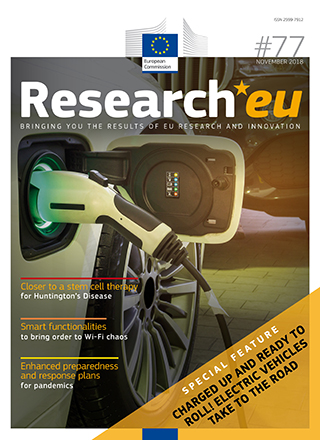 Download in PDFSPECIAL FEATURECharged up and ready to roll! Electric vehicles take to the roadA glance at statistics – electric vehicles only account for about 2 % of EU registrations – could easily lead us to believe that the EV era will not be upon us anytime soon. Yet, recent turmoil in the car industry, new EU emission standards and fresh innovations are likely to accelerate the transition. This issue of the Research*EU magazine sheds light on some of the most recent technological breakthroughs in this sector.Nephrology Dialysis Transplantation, Volume 33 - Magnetic Resonance Imaging Biomarkers in Renal Disease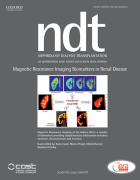 Author(s): Anna Caroli; Menno Pruijm; Michel Burnier; Nicholas M SelbyPublisher(s): Oxford University PressEditorial: Functional magnetic resonance imaging of the kidneys: where do we stand? The perspective of the European COST Action PARENCHIMASpecial report: Magnetic resonance imaging biomarkers for chronic kidney disease: a position paper from the European Cooperation in Science and Technology Action PARENCHIMAReviews: Arterial spin labelling MRI to measure renal perfusion: a systematic review and statement paperRenal blood oxygenation level-dependent magnetic resonance imaging to measure renal tissue oxygenation: a statement paper and systematic reviewDiffusion-weighted magnetic resonance imaging to assess diffuse renal pathology: a systematic review and statement paperMagnetic resonance imaging T1- and T2-mapping to assess renal structure and function: a systematic review and statement paperGuidelines for supporting children with disabilities' play: Methodologies, tools, and contexts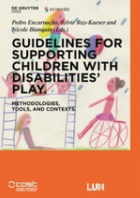 Author(s): Encarnação, P., Ray-Kaeser, S., Bianquin, N.Publisher(s): De Gruyterhttps://www.degruyter.com/viewbooktoc/product/507228?rskey=Te34SV&result=1Play for the sake of play, without any secondary goals, if of utmost importance for children’s wellbeing and development. In this book, you’ll find guidelines to support children with disabilities’ play. Providing ready-to-use information in a lay-person language, this book is for parents, teachers, rehabilitation professionals, toy manufacturers, policymakers and all persons interested in the topic of play for children with disabilities.European University Association: Trends 2018: Learning and teaching in the European Higher Education AreaTrends 2018 examines how learning and teaching at European higher education institutions evolves in the context of changing demands, technological and societal development, and European- and national-level policies and reforms. This EUA flagship report gathers data from more than 300 higher education institutions in 48 European countries.With dozens of figures and tables, complemented by an in-depth analysis, Trends 2018 offers a wide mapping of the developments in learning and teaching across Europe. It also frames the discussion on this topic and why it is becoming ever more present in higher education institutions and in policy debates across Europe.Autonomous Control for a Reliable Internet of Services: Methods, Models, Approaches, Techniques, Algorithms, and Tools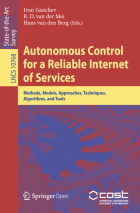 Author(s): Ganchev, I., Van der Mei, R.D., Van den Berg, H. (Eds.)Publisher(s): Springerhttps://link.springer.com/book/10.1007/978-3-319-90415-3#aboutThis book was prepared to play the role of a publication and dissemination platform of the technical aspects of the Final Report of the COST Action IC1304 “Autonomous Control for a Reliable Internet of Services (ACROSS)” that has run for four years, from Fall 2013 until Fall 2017. In particular, the main goal of the COST Action ACROSS was to create a European network of experts, aiming at the development of monitoring and autonomous control methods for a reliable and quality-aware future Internet of Services (IoS). This book contains chapters written by various groups of co-authors that cover a broad range of research challenges and topics addressed by them during the course of the Action. We emphasize that the range of topics is based on the preferences and research interests of the members of these different groups.CERN CourierDecember 2018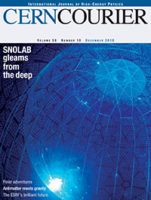 